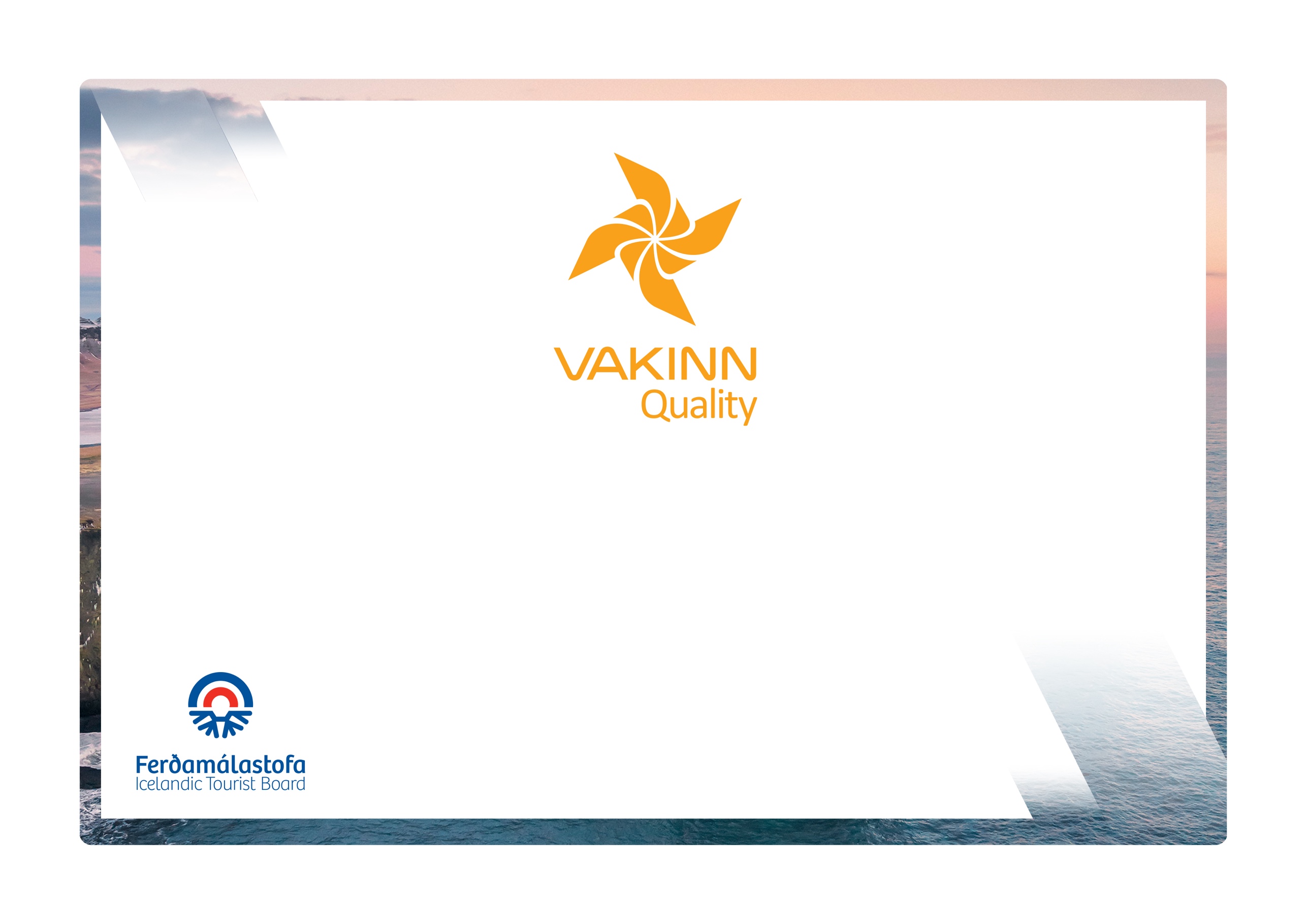 Eftirfarandi gæðaviðmið eru fyllt út af fulltrúa fyrirtækisins. Nauðsynlegt er að gefa greinagóðar upplýsingar um það hvernig hvert og eitt viðmið, sem á við starfsemi fyrirtækisins, er uppfyllt t.d. með tilvísun í gæðahandbók, öryggisáætlanir, myndir eða önnur innsend gögn. Í vettvangsheimsókn sannreynir úttektaraðili upplýsingarnar. 204-1ÖryggiÖryggiJáÁ ekki viðHvernig uppfyllt/skýringar204-1.1Til er ferðaáætlun (skrifleg lýsing) fyrir hverja tegund ferða þar sem m.a. er fjallað  um leiðir sem fara skal, tímaáætlun og fyrirkomulag ferðar.Til er ferðaáætlun (skrifleg lýsing) fyrir hverja tegund ferða þar sem m.a. er fjallað  um leiðir sem fara skal, tímaáætlun og fyrirkomulag ferðar.204-1.2Til er gátlisti um öryggisbúnað í ferðum t.d.:Búnað til að veita fyrstu hjálp. Fjarskiptabúnað.Leiðsögutæki.Skíðahjálma.Fjallaskíðabakpoka (airbag).Brodda (fyrir skíði og skó).Aukafatnað.Snjóflóðaýlur.Skóflur.Línur.Ísaxir.Snjóflóðastangir. Varpoka/neyðarskýli. Annað eftir aðstæðum í hverri ferð.Til er gátlisti um öryggisbúnað í ferðum t.d.:Búnað til að veita fyrstu hjálp. Fjarskiptabúnað.Leiðsögutæki.Skíðahjálma.Fjallaskíðabakpoka (airbag).Brodda (fyrir skíði og skó).Aukafatnað.Snjóflóðaýlur.Skóflur.Línur.Ísaxir.Snjóflóðastangir. Varpoka/neyðarskýli. Annað eftir aðstæðum í hverri ferð.204-1.3Til er skrifleg áætlun um viðhald, þrif og endurnýjun öryggisbúnaðar. Í henni er m.a. fjallað um eftirfarandi:Reglulega skoðun og prófun búnaðar.Sótthreinsun og þrif á búnaði.Líftíma búnaðar m.t.t. aldurs og notkunar (sjá viðurkennd viðmið framleiðanda).Til er skrifleg áætlun um viðhald, þrif og endurnýjun öryggisbúnaðar. Í henni er m.a. fjallað um eftirfarandi:Reglulega skoðun og prófun búnaðar.Sótthreinsun og þrif á búnaði.Líftíma búnaðar m.t.t. aldurs og notkunar (sjá viðurkennd viðmið framleiðanda).204-1.4Allur búnaður er í mjög góðu ásigkomulagi m. a.:Hjálmar ósprungnir/óbrotnir og festingar í lagi.Broddar nægilega beittir.Fatnaður hreinn og í góðu almennu ástandi.Allur búnaður er í mjög góðu ásigkomulagi m. a.:Hjálmar ósprungnir/óbrotnir og festingar í lagi.Broddar nægilega beittir.Fatnaður hreinn og í góðu almennu ástandi.204-1.5Vel er gengið frá búnaði að notkun lokinni og hann geymdur við snyrtilegar og góðar aðstæður sem rýra ekki öryggis- og  notagildi hans.Vel er gengið frá búnaði að notkun lokinni og hann geymdur við snyrtilegar og góðar aðstæður sem rýra ekki öryggis- og  notagildi hans.204-1.6Til eru skrifleg viðmið um fjölda viðskiptavina á leiðsögumann eftir því hvers konar aðstæður eru í hverri ferð.Til eru skrifleg viðmið um fjölda viðskiptavina á leiðsögumann eftir því hvers konar aðstæður eru í hverri ferð.204-1.7Í undirbúningi fyrir ferðir fara leiðsögumenn yfir gátlista þar sem fram koma atriði varðandi m. a.:Ferðaáætlun og leiðir sem fara skal.Veðurspá.Snjóflóðahættu og aðrar aðstæður til fjalla.Búnað.Upplýsingar um viðskiptavini.Að viðbragðsáætlanir séu ávallt með/aðgengilegar í ferðum.Í undirbúningi fyrir ferðir fara leiðsögumenn yfir gátlista þar sem fram koma atriði varðandi m. a.:Ferðaáætlun og leiðir sem fara skal.Veðurspá.Snjóflóðahættu og aðrar aðstæður til fjalla.Búnað.Upplýsingar um viðskiptavini.Að viðbragðsáætlanir séu ávallt með/aðgengilegar í ferðum.204-1.8Til er gátlisti fyrir leiðsögumenn um þau öryggisatriði sem farið er yfir með viðskiptavinum fyrir ferð og á meðan á ferð stendur m.a. varðandi:Staðhætti og veðurskilyrði.Tímaáætlun.Öryggisráðstafanir þar sem gæta þarf sérstakrar varúðar vegna aðstæðna.Viðeigandi skjólfatnað og búnað.Rétta notkun öryggisbúnaðar.Næringu, drykkjarföng og aðgengi að vatni í ferð.Fjarskipti og 112 neyðarnúmer á Íslandi. Til er gátlisti fyrir leiðsögumenn um þau öryggisatriði sem farið er yfir með viðskiptavinum fyrir ferð og á meðan á ferð stendur m.a. varðandi:Staðhætti og veðurskilyrði.Tímaáætlun.Öryggisráðstafanir þar sem gæta þarf sérstakrar varúðar vegna aðstæðna.Viðeigandi skjólfatnað og búnað.Rétta notkun öryggisbúnaðar.Næringu, drykkjarföng og aðgengi að vatni í ferð.Fjarskipti og 112 neyðarnúmer á Íslandi. 204-1.9Leiðsögumenn fylgjast reglulega með líðan og ástandi viðskiptavina á meðan á ferð stendur. Ef viðskiptavinur sýnir merki um vanlíðan, skerta líkamlega getu, ofkælingu eða annað sem veldur áhyggjum bregst leiðsögumaður strax við.Leiðsögumenn fylgjast reglulega með líðan og ástandi viðskiptavina á meðan á ferð stendur. Ef viðskiptavinur sýnir merki um vanlíðan, skerta líkamlega getu, ofkælingu eða annað sem veldur áhyggjum bregst leiðsögumaður strax við.204-1.10Fyrirtækið hefur sett sér skriflegar viðmiðunarreglur um hvenær beri að aflýsa ferð vegna veðurs. Skýrt er hver tekur ábyrgð á aflýsingu ferðar.Fyrirtækið hefur sett sér skriflegar viðmiðunarreglur um hvenær beri að aflýsa ferð vegna veðurs. Skýrt er hver tekur ábyrgð á aflýsingu ferðar.204-2204-2UmhverfiJáÁ ekki viðHvernig uppfyllt/skýringar204-2.1204-2.1Ávallt eru notaðir merktir vegir eða viðurkenndir ökuslóðar. Um akstur utan vega að vetrarlagi og á jöklum skal fara eftir 4. gr. reglugerðar nr. 528/2005 um takmarkanir á umferð í náttúru Íslands.204-2.2204-2.2Aðeins er ekið yfir vatnsföll á vöðum þar sem kostur er og eingöngu  þegar vaðið er metið öruggt. Þar sem vað er ógreinilegt eða því ekki haldið við skal forðast rask á umhverfi við leit og notkun á vaði og rask lagfært eftir getu.204-2.3204-2.3Viðskiptavinir eru fræddir um salernisúrræði þar sem hefðbundin aðstaða er ekki fyrir hendi.204-2.4204-2.4Allur búnaður og úrgangur er fjarlægður og þess gætt að engin varanleg ummerki í náttúrunni sjáist í tengslum við ferðir / starfsemi fyrirtækisins.204-2.5204-2.5Í upphafi ferðar minnir leiðsögumaður viðskiptavini á ábyrga ferðahegðun.204-3Menntun og þjálfun JáÁ ekki viðHvernig uppfyllt/skýringar204-3.1Leiðsögumenn fá þjálfun í notkun tækjabúnaðar m.a. til að geta gefið upp staðsetningu og veitt upplýsingar um aðgengi að því svæði sem farið er um ef kalla þarf eftir aðstoð. Í þjálfuninni skal m.a. fara yfir eftirfarandi: Notkun GPS staðsetningartækis.  Notkun viðeigandi fjarskiptamáta fyrir mismunandi svæði, t.d. farsími, talstöð og Tetra.Notkun áttavita og korts (a.m.k. fyrir lengri ferðir um óbyggðir).204-3.2Neyðarviðbrögð eru þjálfuð á hverju ári.  Þjálfun miðast við tegund ferða og felst t.d. í eftirfarandi þáttum:Sprungubjörgun.Snjóflóðaleit og notkun ýla.Notkun neyðarbúnaðar til flutninga, t.d. notkun á björgunarbörum og umbúnaði sjúklinga fyrir flutning.   204-3.3Leiðsögumenn hafa lokið námskeiðinu Vettvangshjálp í óbyggðum (WFR) hjá Slysavarnafélaginu Landsbjörg eða sambærilegu námskeiði hjá öðrum aðila og sækja upprifjunarnámskeið á þriggja ára fresti.204.3.4Leiðsögumenn hafa staðist námskeiðin Skíðaleiðsögn 1 og 2 á vegum AIMG.204-3.5Yfirleiðsögumaður hefur lokið Fagnámskeiði í snjóflóðum hjá Slysavarnarfélaginu Landsbjörg eða sambærilegu námskeiði hjá öðrum aðila (tekur gildi 1.1. 2024).204-3.6Yfirleiðsögumaður hefur staðist námskeiðið Skíðaleiðsögn 3 á vegum AIMG (tekur gildi 1.1. 2024).  204-3.7Yfirleiðsögumaður hefur a.m.k. tveggja ára eða 100 daga reynslu í starfi á fjallaskíðum.  